Тема 4.20.  Очистительная клизма	Цели:очистительная - опорожнение нижнего отдела толстой кишки путём разрыхления каловых масс и усиления перистальтики;диагностическая - как этап подготовки к операциям, родам и инструментальным методам исследования органов брюшной полости;лечебная - как этап подготовки к проведению лекарственных клизм.	Показания: запоры, отравления, уремия, клизмы перед операциями или родами, для подготовки к рентгенологическому, эндоскопическому или ультразвуковому исследованию органов брюшной полости, перед постановкой лекарственной клизмы.	Противопоказания: кровоточащий геморрой; острые воспалительные заболевания прямой кишки и анального отверстия; выпадение прямой кишки; желудочные и кишечные кровотечения; опухоли прямой кишки. 	Оснащение: кружка Эсмарха, соединительная трубка, зажим, ректальный наконечник стерильный, водный термометр, судно (при необходимости), вазелин, перчатки нестерильные, фартук клеенчатый, клеенка, штатив, таз, пеленка, емкость для утилизации и дезинфекции, шпатель, ширма (при необходимости).Технология выполнения простой медицинской услуги«Постановка очистительной клизмы» (рис. 1)	Подготовка к процедуре:1) Идентифицировать пациента, представиться, объяснить ход и цель процедуры. Убедиться в наличии у пациента добровольного информированного согласия на предстоящую процедуру. В случае отсутствия такового уточнить дальнейшие действия у врача.2) Обработать руки гигиеническим способом, осушить.3) Надеть фартук и перчатки.4) Собрать систему, подсоединить к ней наконечник, закрыть систему зажимом. 5) Налить в кружку Эсмарха рекомендуемый объем воды определенной температуры. 6) Заполнить систему водой. 7) Подвесить кружку Эсмарха на подставку высотой 75-100 см, открыть вентиль слить немного воды через наконечник, вентиль закрыть. 8) Смазать наконечник вазелином. 	 Выполнение процедуры: 1) Уложить пациента на левый бок на кушетку, покрытую клеенкой, свисающей в таз. Ноги пациента должны быть согнуты в коленях и слегка подведены к животу. 2) Выпустить воздух из системы. 3) Развести одной рукой ягодицы пациента. 4) Ввести другой рукой наконечник в прямую кишку, проводя первые 3-4 см по направлению к пупку. 5) Открыть вентиль (зажим) и отрегулировать поступление жидкости в кишечник. 6) Попросить пациента расслабиться и медленно подышать животом 7) Закрыть вентиль после введения жидкости и осторожно извлеките наконечник.	Окончание процедуры: 1) Предложить пациенту задержать воду в кишечнике на 5-10 мин. 2) Проводить пациента в туалетную комнату. 3) Разобрать систему, наконечник, кружку Эсмарха и клеенку подвергнуть дезинфекции. 4) При необходимости подмыть пациента. 5) Снять перчатки, опустить их в емкость для дезинфекции. 6) Обработать руки гигиеническим способом, осушить. 7) Уточнить у пациента его самочувствие.8) Сделать соответствующую запись о результатах процедуры в медицинскую документацию.	Дополнительные сведения об особенностях выполнения методики	Процедура проводится в отдельном помещении (клизменной). Если процедура проводится в палате, то необходимо оградить пациента ширмой и обеспечить ему условия комфорта.	Глубина введения наконечника в прямую кишку зависит от возраста и варьирует от 2-3 см новорожденному до 10-12 см взрослому.	Объем жидкости для единовременного введения также зависит от возраста и варьирует от 100 мл новорожденному до 1200-1500 мл взрослому.	При жалобе пациента на боль спастического характера нужно прекратить процедуру, пока боль не утихнет.	Температура воды для постановки клизмы:при атонических запорах – 16 0С - 20 0Спри спастических запорах – 37 0С - 38 0Св остальных случаях – 23 0С - 25 0С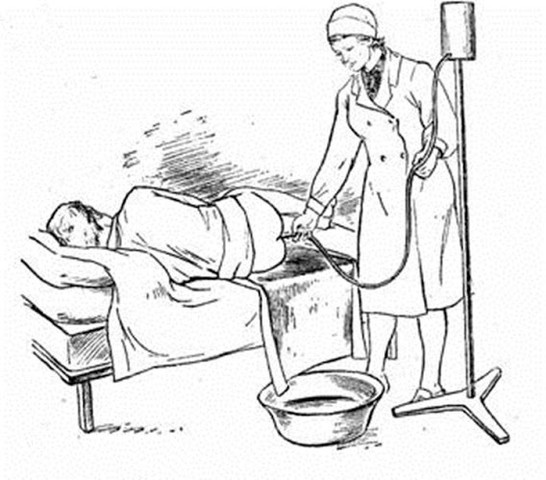 Рисунок 1. Постановка очистительной клизмы